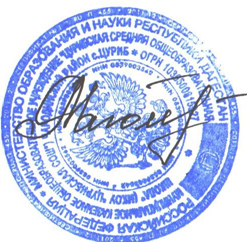                                                                  УТВЕРЖДАЮ:                                                                                        Директор МКОУ «Цурибская СОШ»                                                              ________________  А.Г. Ярбилова                                                                                     «_5_» сентября 2020г.План работы методического объединения классных руководителейМКОУ «Цурибская СОШ»на 2020 – 2021 учебный годМЕТОДИЧЕСКАЯ ТЕМА: Формирование профессиональной компетентности классных руководителей в работе с обучающимися, родителями, классным коллективом как фактор достижения современного качества воспитания в условиях реализации ФГОС.ЦЕЛЬ: повышение качества и эффективности системы воспитания, совершенствование форм и методов воспитания в ОУ посредством повышения компетентности и профессионального мастерства классных руководителей в условиях реализации ФГОС.ЗАДАЧИ:1. Создавать условия для непрерывного повышения профессиональной компетенции классных руководителей.2. Содействовать активному внедрению интерактивных форм работы с обучающимися и их родителями.3. Стимулировать инициативу и творчество классных руководителей, активизировать их деятельность в исследовательской, поисковойработе по воспитанию детей.4. Изучать и анализировать состояние воспитательной работы в классах, выявлять и предупреждать недостатки в работе классных руководителей.5. Внедрять достижения классных руководителей в работу педагогического коллектива.Предполагаемый результат:повышение методической культуры классных руководителей и, как следствие, повышение уровня воспитанности обучающихся.Приоритетные направления методической работы:1. Повышение теоретического, методического уровня подготовки классных руководителей по вопросам психологии и педагогики воспитательной работы, владения современными воспитательными технологиями, формами и методами работы в условиях реализации ФГОС НОО, ООО.2. Усиление влияния школы на социализацию личности школьника, его адаптацию к современным экономическим условиям, самоопределение в будущей профессии.3. Организация условий здоровьесбережения для успешного обучения и воспитания учащихся.4. Повышение качества образования и уровня воспитанности учащихся.5. Изучение и обобщение интересного опыта работы классного руководителя.6. Развитие творческих способностей педагога.7. Работа с одаренными детьми.ФОРМЫ РАБОТЫ МЕТОДИЧЕСКОГО ОБЪЕДИНЕНИЯ:- Работа творческих групп- Круглый стол- Педсовет- Заседания МО- Открытые классные часы и мероприятия- Мониторинг деятельности классного руководителя- Консультации- Взаимопосещение классных часов и мероприятий.- Изучение и обсуждение документов и передового педагогического опыта- Творческие отчеты классных руководителей- Посещение вебинаров и семинаров ДИРОКОНСУЛЬТАЦИИ ДЛЯ КЛАССНЫХ РУКОВОДИТЕЛЕЙ:1. Содержание деятельности классных руководителей.2. Документация классных руководителей.3. Организация работы с родителями.4. Ученическое самоуправление в классе.5. Классный час – это...6. Внеурочная занятость школьника.7. Кружковая работа. Направления деятельности МО классных руководителейМежсекционная работа:Открытые классные часы и мероприятия.Внеклассная работа (проведение праздников, экскурсий, школьных олимпиад и т.д.).Работа с родителями (родительские собрания, консультации, привлечение к сотрудничеству).Работа кабинетов (пополнение учебно-методической базы).Самообразование классных руководителей (работа над методической темой, курсовое обучение, аттестация, семинары).Неформальное общение (поздравление именинников, обсуждение, групповая рефлексия деятельности МО).ПЛАН РАБОТЫ МО КЛАССНЫХ РУКОВОДИТЕЛЕЙОсновные направления Вид деятельностиСредства реализации задач1.Организационно-методическая работа1. Разработка и утверждение плана МО классныхруководителей2.Организация групповых и индивидуальныхконсультаций по вопросам планирования организации воспитательной деятельности, оценке эффективностивоспитательной работы, обзор новейшей методическойлитературы.3. Систематизация, обобщение и пропаганда передовогопедагогического опыта4. Организация методической выставки для классныхруководителей1.Создание проблемных групп.2. Консультации3. Практикумы4. Круглые столы2.Аналитико-диагностическая работа1. Формирование банка данных о классных руководителях2. Сбор сведений о методических темах классныхруководителей3. Анализ самооценки личностных и профессиональныхкачеств классных руководителей4. Анализ участия педагогов в конкурсах5. Анализ методической работы класснымируководителями6. Анализ результатов деятельности МО классныхруководителей7. Отчет классных руководителей по итогам организациизанятости учащихся в каникулярное время,индивидуальная работа с учащимися «группы риска»1.Школьный диагностический мониторингпо проблеме «Уровень воспитанностиучеников 2 – 11 классов (1 раз в течение уч.года).2.Диагностические исследования степениразвития первичных коллективов 2 – 11классов (1 раз в течение уч. года).3.Исследование профессиональнойнаправленности личности педагогов4.Исследование морально –психологического климата в семьяхучащихся (1 раз каждого учебного года).3.Информационно-методическая работа1. Методическая копилка классных руководителей1.Создание банка методических идей4.Контрольно-инспекционнаядеятельность1.Наличие, правильность составления планавоспитательной работы классного руководителя.2. Выполнение плана воспитательной работы3. Протоколы родительских собраний.4. Учет посещаемости родителей родительских собраний1.Консультация: «Тематика родительскихсобраний 1 – 11 классах».2.Консультация: «Формы, функции изадачи взаимодействия педагогов иродителей».МесяцТемаВыступленияОтветственныесентябрь«Организационно – установочноезаседание МО классных руководителей.Моделирование воспитательной работы вусловиях реализации основных направлений воспитательной работы..Новые подходы к организациивоспитательного процесса»Цель: организация работы классногоруководителя в условиях реализацииФГОСАнализ воспитательной работы 2019-2020учебного года.Основные требования к планированию учебно-воспитательной работы в 2020-2021 уч.годуУтверждение плана основных воспитательныхмероприятийНормативно-правовое обеспечениевоспитательной работы в школе в 2020-2021 уч.годуЗам.директора по ВРноябрь«Системный подход к решению проблемыформирования активной гражданскойпозиции обучающихся. Внеурочнаядеятельность – основа развитияпознавательных и творческихспособностей школьников»Цель: поиски рациональных способоворганизации работы формированияактивной гражданской позицииобучающихсяСовременные воспитательные технологии иформирование активной гражданской позиции.Использование возможностей детскихобщественных объединений для формированияактивной гражданской позиции обучающихсяФормирование активной личности учащегосяпосредством экскурсий, тем, классных часов,музейной работыОрганизация внеурочной деятельности в школеИз опыта работы по формированию активнойгражданской позицииЗам.директора по ВР,Кл.руководителиПсихологянварь«Педагогика поддержки ребенка:взаимодействие школы, семьи и социумапо профилактике поведения учащихся.Совершенствование профилактическойвоспитательной работы»»Цель: формирование установки на необходимость педагогической поддержкив работе с детьми девиантного поведенияНормативно-правовая основа деятельностиклассных руководителей в работе с учащимися,находящимися на различных видах учета.Методы комплексной диагностики особенностейсемейной атмосферы, семейного воспитания иотношения родителей к детям
Формирование благоприятного социальногопсихологического климата в классном коллективеучащихся и родителейЗам.директора по ВР,Кл.руководителимарт«Роль классного руководителя всоциально - педагогическомсопровождении одаренных детей»Цель: повышение психолого-педагогической компетентности классногоруководителя при организации работы содаренными детьмиФормы и методы работы классногоруководителя с одаренными детьмиОбобщение опыта классных руководителейЗам.директора по ВР,Кл.руководителипсихологмай«Итоговое заседание. Нетрадиционныеформы сотрудничества классногоруководителя с учащимися и ихродителями »Цель: совершенствованиепрофессионального мастерства классныхруководителей, обмен опытом, развитиекреативности; поиск инноваций в делевоспитания подрастающего поколенияАнализ деятельности МО за прошедший учебныйгод: состояние, проблемыМетодическая конференция «Мастерскаяпедагогического опыта»Методика урегулирования межличностныхотношений учащихсяУровень качества воспитанности учащихсяПланирование работы МО классныхруководителей на 2020/2021 уч. годЗам.директора по ВР,Кл. руководители